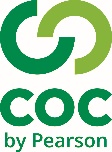 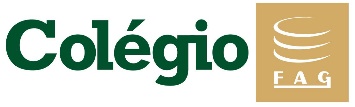 ATIVIDADES PARA SEMANA: 02 aulas.Material para atividade: Apostila grupo 1 / páginas 245-246-257-248-249.Tema: Cultura e Sociedade. (responda as questões abaixo com clareza e objetivo).a)- O termo cultura abrange vários significados e é considerado, por muitas pessoas, bastante complexo. Mas afinal, o que é Cultura?____________________________________________________________________________________________________________________________________________________________________________________________________________________________________________________________________________________b)- As sociedades europeias viam a si mesmas como superiores a outra culturas, como por exemplo, às culturas africanas. Mas afinal, o que é uma sociedade?__________________________________________________________________________________________________________________________________________________________________________________________________________________c)- O Iluminismo foi um movimento que surgiu na Europa, entre os séculos XVII e XVII, por meio do qual os filósofos passaram a difundir ideias. Mas afinal, o que o iluminismo difundiu? E quais são os ideais iluministas?__________________________________________________________________________________________________________________________________________________________________________________________________________________________________________________________________________________________________________________________________________________________d)- Ao se deparar com pessoas com costumes e hábitos diferentes dos seus. É possível identificar uma diversidade cultural. Mas afinal o que uma diversidade cultural?__________________________________________________________________________________________________________________________________________________________________________________________________________________________________________________________________________________________________________________________________________________________e)- Verificamos, portanto, que, até dentro de um mesmo país, é possível existirem várias culturas. E em nosso Brasil existe uma diversidade cultural? Explique:__________________________________________________________________________________________________________________________________________________________________________________________________________________________________________________________________________________________________________________________________________________________f)- No espaço abaixo, faça um desenho que represente ou caracterize uma prática cultural que existe em nosso país:PESQUISA:g)- Você sabe, estamos vivenciando uma epidemia global, assim como no Brasil. Devemos tomar muito cuidado e precaução, e nos proteger, assim como também proteger os outros, principalmente o idosos. Sendo assim, reflita e responda: O que é o coronavírus?  Como ele é transmitido? E principalmente como prevenir o coronavírus? ___________________________________________________________________________________________________________________________________________________________________________________________________________________________________________________________________________________________________________________________________________________________________________________________________________________________________________________________________________________________________________________________________________________________________________________________________________________________________________________________________________________________________________________________________________________________________________________________________________________________________________________________________________________________________________________________________________Obs: Ao terminar essa atividade deverá grampeá-lo no caderno na matéria de filosofia que ao retornarmos irei avistar.                                 Boa atividade.... Não saiam de casa... Se cuidem... Prof. Omar.Desenho.